УтверждаюЗаведующая МБДОУ №3____________ Тедеева В.Е.Открытое занятие «Быть здоровым хорошо!»                                           (младшая группа)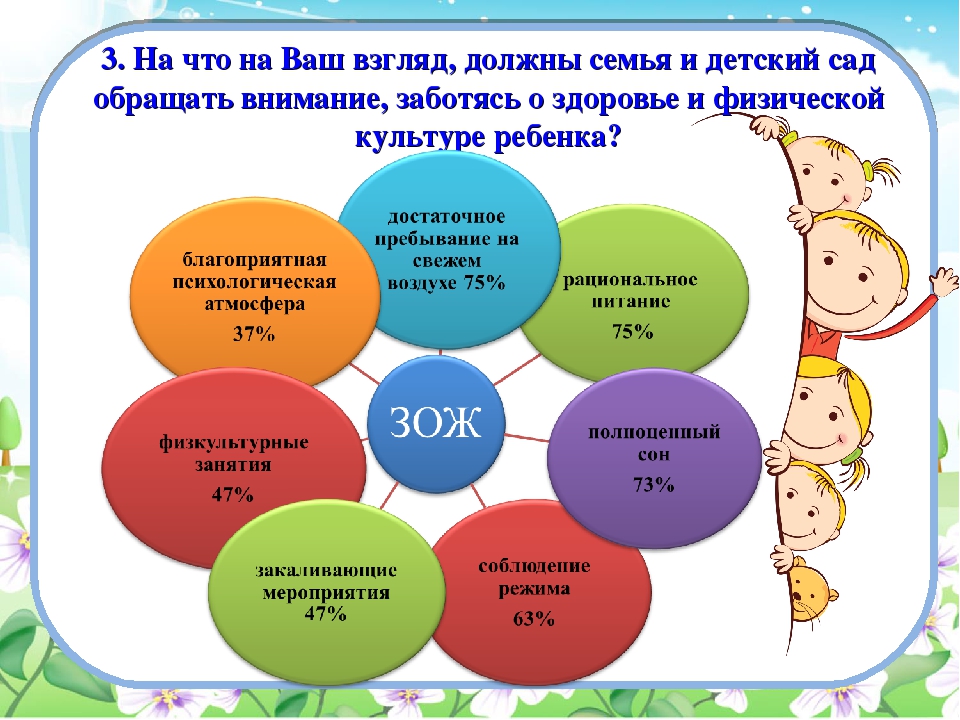 Воспитатель: Камболова И.Э.Декабрь  2022г        Цели: Развитие познавательных интересов детей, расширение опыта ориентировки в окружающем, развитие общей моторики, координации движений, развитие любознательности и познавательной мотивации. Развитие восприятия, внимания, памяти, наблюдательности, способности анализировать, сравнивать признаки предметов, делать простейшие обобщения. Воспитывать стремление вести здоровый образ жизни.Предварительная работа: Рассматривание альбома «Вредная-полезная еда», чтение художественной литературы: «Мойдодыр», «Федорино горе» К.И.Чуковский, рассматривание плаката «Режим дня», просмотр мультфильма «Королева зубная щетка», рассматривание картинок с зимними видами спорта.Словарная работа: витамины, здоровье, гигиена.Ход занятияДети заходят в группу (под музыку из  мультфильма «Маша и медведь» , «песенка про Новый год»), здороваются с гостями.-Кто здоровым хочет быть?-Я!-И быстрее подрастать?-Я!-И со спортом дружить?-Я!-Чтобы сильным, ловким быть! Крикнем  вместе детвора, Здоровью громкое…-Ура!Воспитатель: Здравствуйте дети. Сегодня утром я встретила по дороге в детский сад нашу знакомую куклу Таню. Но что-то с ней сегодня не так. Какая-то она грустная, шея замотана шарфом, кашляет и плачет. Как вы думаете, что с ней случилось?Дети: Она заболела.Воспитатель: Действительно, Танечка простудилась, она не здорова. Ребята, а вы знаете, что такое здоровье? Ответы детей.Здоровье – это когда ты весел, бодр и все у тебя получается. Здоровье нужно всем – и детям, и взрослым, и даже животным. Что нужно делать, чтобы быть здоровым? Нужно хотеть и уметь заботиться о здоровье. Если не следить за своим здоровьем, можно его потерять.  Вы хотите узнать, как сохранить свое здоровье и как можно реже болеть и рассказать об этом кукле Тане.Дети: да.Воспитатель: Тогда я предлагаю отправиться в путешествие в страну Здоровья. Воспитатель : Скажите мне ,пожалуйста на чем можно отправится в путешествие.    Ответы детей:    Воспитатель: Путешествовать можно не только пешком, но и на самолете, корабле, поезде. У нас с вами волшебное путешествие, поэтому мы отправимся  на  воздушном шаре.Воспитатель:  Давайте мы пойдем пешком. За морями, за лесами есть чудесная страна. Страною Здоровья зовется она!  Пройти по дороге здоровья      Звучит музыка:  Воспитатель обращает в внимание детей на воздушный  шарик . Ребята, что то наш шарик очень маленький нам надо его надуть .Дыхательная гимнастика:       Мой воздушный шарик.   Каждый день я  шарик дую.   Над дыханием колдую. Шарик я надуть  стремлюсь.И сильнее становлюсь.    Ну что же наш шарик готов к путешествию.    - Беритесь скорей за веревочку, и мы отправляемся в путь, закройте глазки покружитесь и в стране здоровья очутитесь.
Ну вот мы и прилетели, на нашем воздушном шаре. Посмотрите ребята, какой чудесный лес  в стране  здоровья . Здравствуй лес, чудесный лес, полон сказок и чудес , что в глуши  твоей таится, что с деревьями творится, все открой не утаи, ты же видишь это мы.  Ребята, посмотрите, лес открыл перед нами свои владения и мы можем войти.    Посмотрите, ребята,  какое необычное дерево, что на нем растет? Ответы детей: Зубные щетки, пасты, расчески, мыло, полотенце.  Вы встречали такие деревья?Такие необычные деревья растут только в Стране здоровья.
Ребята, а как вы думаете,  для чего нужны эти предметы.Ответы детей: Дети рассказывают про каждый предмет? Воспитатель:   Чтобы быть здоровыми, мы должны ухаживать за своим телом, чистить зубы, расчесываться и умываться.Давайте поиграем с вами в игру «Умывалочка»–       Мы намыливаем ручки                                 Намыливаем руки.–       Раз, два, три. Раз, два, три.                              Хлопаем в ладоши.–       А над ручками, как тучки                               Руки вверх.–       Пузыри, пузыри.          Прыжки на двух      –      ногах, руки на поясе.Воспитатель: Молодцы, ребята. Мы зарядились бодростью, и теперь сможем продолжать путешествие.- Беритесь скорей за веревочку, и мы отправляемся в путь, закройте глазки покружитесь и на спортивной полянке очутитесь.Всем известно, всем понятно, что здоровым быть приятно! Только надо знать, как здоровым стать. Приучай себя к порядку, делай каждый день…Дети: Зарядку.Воспитатель: Ребята, а для чего делают зарядку?Дети: Чтобы быть здоровым и сильным.Воспитатель: А вы ребята умеете делать зарядку?  Воспитатель. Давайте и мы с вами для поднятия настроения сделаем веселую зарядку (под музыкальное сопровождение).Воспитатель: Молодцы ребята, хорошо размялись, хорошо позанимались.Воспитатель:  Ребята, мы зарядились бодростью, и теперь сможем продолжать путешествие.- Беритесь скорей за веревочку, и мы отправляемся в путь, закройте глазки покружитесь и на витаминной полянке очутитесь.Звучит грустная музыка. Появляется зайчиха.Зайчиха: Мои зайчата стали часто болеть. Когда заканчиваются свежие овощи и фрукты, зайчата становятся слабыми. Почему? Воспитатель: Им не хватает витаминов.Зайчиха: А что такое витамины? Познакомьте меня с ними.Воспитатель: Витамины очень полезны. Оно дают силы, делают всех ловкими, веселыми, помогают быстрее расти. Присаживайся, смотри и слушай внимательно. (В. Выставляет на мониторе изображение витамина «А»)«Я, витамин «А». Меня еще называют оранжевый витамин, потому что я живу в морковке. Не будете меня есть − глаза станут хуже видеть. Не забывайте об этом!» «Я, витамин «В». Живу я в черном хлебе, в овсяной каше и в щавеле и помогаю сердцу хорошо работать (послушайте, как бьется ваше сердечко) Оно работает, хорошо стучит, потому что вы ели сегодня в садике кашу.«А меня называют зеленым витамином, мое настоящее имя − витамин «С». Живу я в смородине, луке, шиповнике, квашеной капусте, лимоне, апельсине. Я укрепляю весь организм, делаю вас более здоровыми. Ешьте чаще эти продукты, и тогда мы с вами друзья навсегда.Воспитатель: Дети, какие же продукты нам посоветовал кушать витамин «С»? Давайте назовите их еще раз (Дети перечисляют). (На мультимедиа изображения всех трех витаминов) Воспитатель: Где живут витамины? (Ответы детей)Воспитатель: Правильно, в овощах, фруктах, в полезных продуктах: каше, хлебе… есть важные для здоровья вещества, которые называются витаминами. Их очень много, но главные А. В. С.
Зайчиха благодарит детей.Воспитатель: Ребята, ну а нам пора возвращаться в сад. Беритесь за веревочку, и мы отправляемся в путь, закройте глазки покружитесь и в саду очутитесь.
Воспитатель: вот и закончилось наше путешествие в страну Здоровья.Воспитатель: Ребята, давайте кукле Тане расскажем, как же сохранить своё здоровье. Рефлексия:Дети: Делать зарядку,быть всегда чистыми,кушать только полезные продукты, богатые витаминами.-Давайте дадим маленькие советы нашим гостям.Каждый твердо должен знать:Здоровье надо сохранять.Нужно правильно питаться,Нужно спортом заниматься,Руки мыть перед едой,Зубы чистить, закалятьсяИ всегда дружить с водой.И тогда все люди в миреДолго-долго будут жить.И запомним, что здоровьеВ магазине не купить!- А у меня для вас ребята есть сюрприз – витамины. Будьте здоровы!Теперь вы и наша кукла Таня знаете, что для того, чтобы быть здоровым нужно кушать здоровую пищу, заниматься физкультурой, чаще мыть руки с мылом.Будьте здоровы!